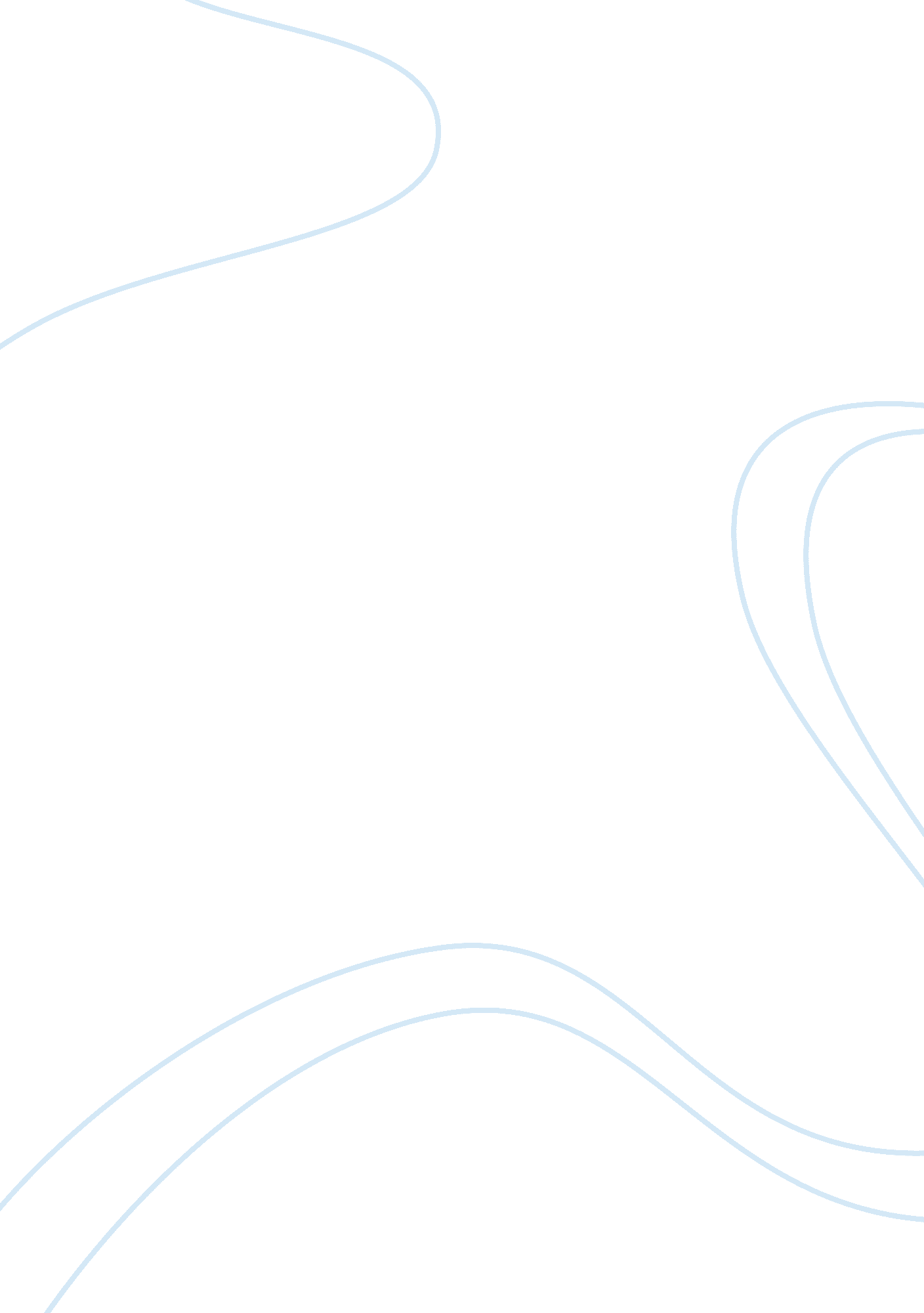 Three men in a boatBusiness, Management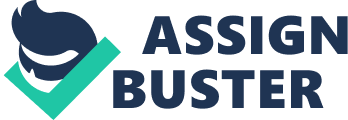 Harris. did not appear to have much sense of style, however, as evident from the loud blazer he had bought for the trip. did not like spending much thought on trivial matters as he remarked that 'if anything was broken, it was broken. ' last one to offer to do anything that required physical labour. not very quick-witted and depended on the others to lead him. He loved laughing at others but did not enjoy it much when the Joke turned on him. keen to learn to play the Banjo, but he played quite badly and even turned a cheerful song into a mournful tune some knowledge of cooking, as can be seen by the fact that he made a healthy Irish Stew. The narrator, a happy-go-lucky young man like his two friends fond of animals, as seen in his interactions with cats and his dog, Montmorency. hypochondriac, imagining that he had all the imaginable diseases of the world, Just by reading about them. more sensible and practical than the other two and shows a knowledge and appreciation for the historical aspect of the English countryside. Like his friends, he too dislikedhard work, and was convinced that he had been labouring the most while the other two lazed about. more romantic and imaginative soul, with his head often in the clouds, as he lost sight of the fact that he was steering time and again, while admiring the scenery. He was the most affected by the beauties of nature. In fact, he had turned down the inn at Datchet initially because it did not have honeysuckle growing over it and hence was not picturesque enough. keenest sense of aesthetics as he constantly critiques his friends' choices of clothing. sense of humour and maintained a steady balance between the diverse personalities of George and Harns . A rather world-weary fox terrier, Montmorency was the narrator's dog. When the narrator had found him, he had thought that he would not survive for too long but Montmorency had proved him wrong by not only surviving, but by turning out to be quite a high-spirited dog, killing chickens, chasing cats and fghting against other dogs. Montmorency had a tendency to get underfoot and be more ofa general hindrance than ot any help. He disrupts the packing in umpteen ways and gets proceeds to get two other dogs inside the house. ? His nature is marked by curiosity and a desire to help as seen by his attempt to hold the boiling kettle and the contribution of the dead rat respectively. Though he is quick to get into fghts with dogs, he is also quick to fall back when faced with more determined adversaries like cats. Character sketch of Jerome..... a funny man.... thinking anything to be a Joke.... lives the life the way it takes it to... no practical thinking.. ]ust tries to do everything the way he is asked... has a dog.. he lovesfoodand hates workJerome K. Jerome is like the Victorian Bill Bryson. Three Men in a Boat is not a bad travelogueis thus confused by his symptoms that he refers to a medical book and happens to misconceive that he possesses virtually each doable ailment recorded in there. Character sketch of George - George was a bank clerk (who 'goes to sleep at a bank from ten to four each day, except Saturdays, when they wake him up and put him outside at two and was living in a back room of the same house. The landlady suggested that, to savemoney, the two might share a room. They 'chummed ' together for some years - both shared love of the theatre -and a life-longfriendshipwas formed. George, who remained a bachelor, rose to become manager of Barclays Bank in the Strand and outlived. Character sketch of Harris - Harris is a vain fellow who pretends to be extremely hard working but usually pushes off the burden on other people. he is outspoken and does not hesitate to tell his friends what he thinks about them even if it may not be pleasant. for example he outwardly tells george that his new blazer is utterly revolting and that he must not wear it around them (harris and J). en harris takes on a Job he makes a huge fuss out of it like the narator; s uncle podger. it may not be anything majorly important but if harris is going to do it the world would know about it. he also thinks very highly of himself and his voice though his friends do not want him to even attempt singing. he is extremely fascinated by tombs and graveyards much to J 's dislike. he is also quite short tempered and it is best to let him rant off his anger rather than try and talk to him about it. he wouldn t mind a drink at any time of the day and enjoys the company of his friends . 